Cameron Hall
Busy-Bee

 Guild Provided Sausage Sizzle Lunch
Then: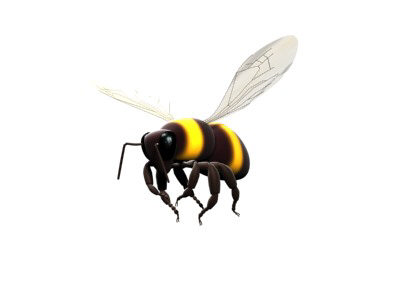 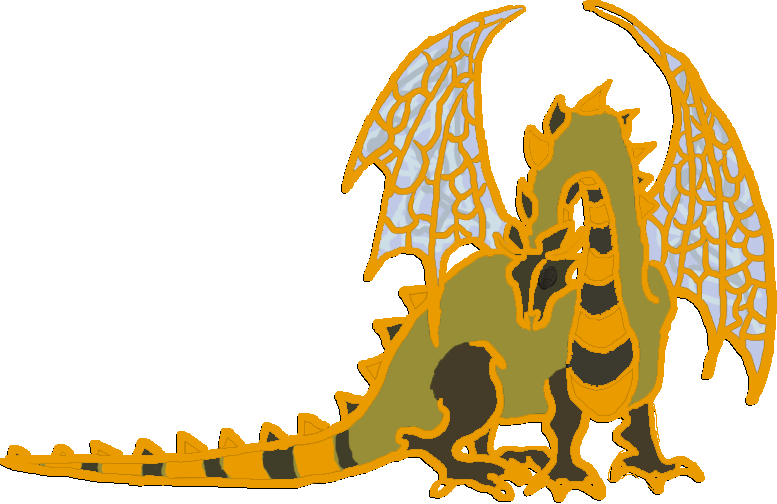 Board Game Arvo
WE HAVE NEW GAMES2pm, Sunday 17th April.
or whenever we finish the Busy Bee.
Pizza Dinner, via pooled money for pooled Pizza. People who come alone to Busy bee, Unigames Subsidized Pizza.New purchases:
-Dominion
-Small world
-Arkham Horror
-Robo RallyGames no one has heard of:
-Doom
- Things i don’t bother to rememberOld favorites:
-Chaos in the Old World
-OOTs
-Munchkin
-Talisman
-Settlers of Catan
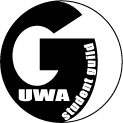 Classics:
-Chess
-monopoly (and antimonopoly)
-Risk (in more than a few variations)
-Master mind
